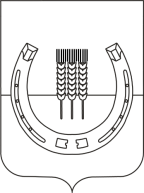 АДМИНИСТРАЦИЯ СПАССКОГО СЕЛЬСКОГО ПОСЕЛЕНИЯСПАССКОГО МУНИЦИПАЛЬНОГО РАЙОНАПРИМОРСКОГО КРАЯ ПОСТАНОВЛЕНИЕ19 апреля 2023 года                             с. Спасское                                                    № 26Об исполнении бюджета Спасского сельского поселения за первый квартал 2023 годаВ соответствии с Бюджетным кодексом Российской Федерации, Положением о бюджетном процессе в Спасском сельском поселении, утвержденным решением муниципального комитета Спасского сельского поселения от 28.02.2020 № 294, администрация Спасского сельского поселения ПОСТАНОВЛЯЕТ1.Утвердить отчёт администрации Спасского сельского поселения об исполнении бюджета Спасского сельского поселения за первый квартал 2023 года по доходам в сумме 1931510,05 рублей, по расходам в сумме 5011755,41 рублей, источникам финансирования дефицита бюджета (дефицит) в сумме 3080245,36 рублей, согласно приложению к настоящему постановлению.2. Контроль за исполнением настоящего постановления оставляю за собой.Глава  Спасского сельского поселения	                                                                      Е.В.Алёшина